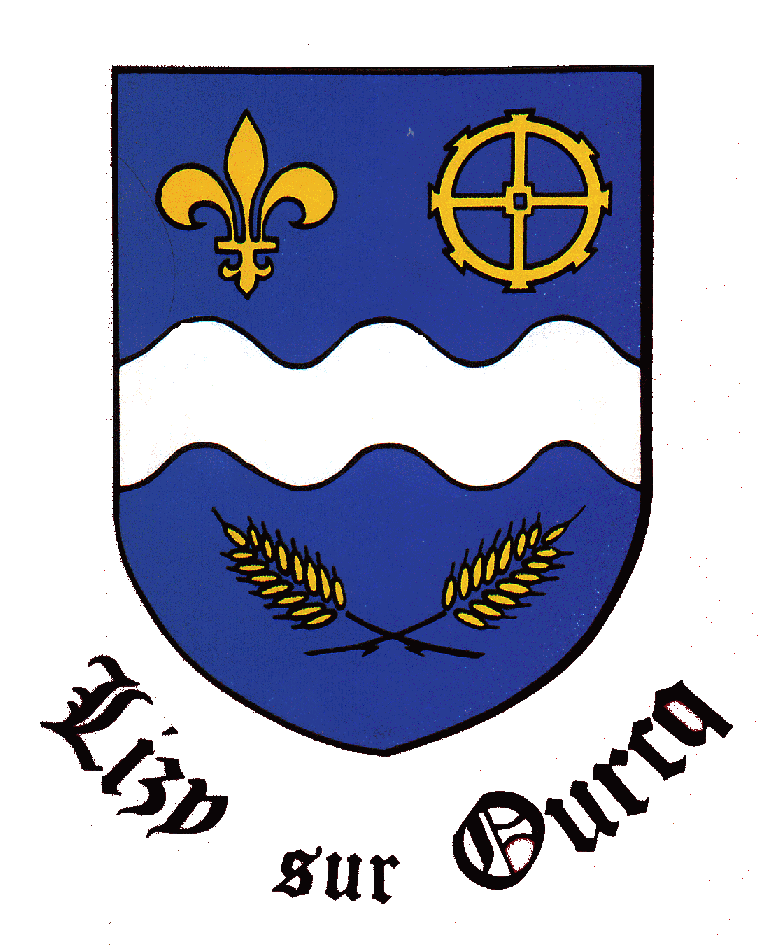 DOSSIER DE DEMANDE DE SUBVENTIONAnnée :  Sommaire Identité de l’association / Coordonnée du responsable	Page 1Renseignements administratifs, juridiques et techniques	Page 2Nature de la subvention demandée 	Page 2Pièces à joindre	Page 3Usage de la subvention	Page 3Budget prévisionnel de l’association	Page 4Fiche subvention d’action / projet	Page 5Annexe au budget prévisionnel de l’action / projet	Page 6Compte de résultat de l’exercice précédent	Page 7Renseignements administratifs, juridiques et techniquesDéclaration en Préfecture, le : ……………….   à : ………………….N° de déclaration : ………………………………………….Date de publication au Journal Officiel, le : …………………N° de Siren : ………………………… Code APE (le cas échéant) : …………………………L’association dispose-t-elle d’un agrément ?  	 Oui	 NonSi oui, le(s)quel(s) : ……………………………………………………………………….attribué par : ………………………………… en date du : …………………………….Votre association est-elle reconnue d’utilité publique ?  Oui	 Non	Si oui, quelle est la date de parution : ………………………Votre association dispose-t-elle d’un expert au compte et le cas échéant, d’un commissaire aux comptes ? 	 Oui	 NonSi oui, précisez ces coordonnées : ………………………………………………………….Votre association est-elle assujettie à la licence d’entrepreneur du spectacle ? 	 Oui	 NonSi oui, type, n° et date de la licence d’entrepreneur du spectacle : ………………………….………………………………………………………………………………………………..Votre association est-elle assujettie à la TVA ?	 Oui 	 NonVotre association est-elle affiliée à une fédération, un réseau ?	 Oui	 NonSi oui, précisez : …………………………………………………………………………….Pièces à joindre impérativement au dossier de subvention Pour une première demande : Les statuts régulièrement déclarés, en un seul exemplaire. La liste des personnes chargées de l’administration de l’association régulièrement déclarée (composition du conseil, du bureau…).Un relevé d’identité bancaire, portant une adresse correspondant à celle du n°SIRET. Si le présent dossier n’est pas signé par le représentant légal de l’association, le pouvoir donné par ce dernier au signataire. Le Procès-Verbal de la dernière Assemblée Générale approuvant le budget et le rapport d’activité le plus récent. Les comptes approuvés du dernier exercice clos. Pour un renouvellement :Un exemplaire des statuts déposés ou approuvés de l’association, s’ils ont été modifiés depuis le dépôt d’une demande initiale. La liste des personnes chargées de l’administration de l’association régulièrement déclarée si elle a été modifiée.Un relevé d’identité bancaire de l’association portant une adresse correspondant à celle du n°SIRET s’il a changé. Si le présent dossier n’est pas signé par le représentant légal de l’association, le pouvoir donné par ce dernier au signataire. Le Procès-Verbal de la dernière Assemblée Générale.Le DOSSIER sera à retourner au plus tard le vendredi 4 décembre 2020, délai de rigueur(A la Mairie de Lizy-sur-Ourcq – Place de Verdun – 77440 LIZY-SUR-OURCQ)La demande de subvention ne pourra être prise en considération que lorsqu’elle sera dûment complétée, accompagnée de l’ensemble des documents précités et reçue avant la date mentionnée.BUDGET PREVISIONNEL DE L’ASSOCIATIONSi l’exercice de l’association est différent de l’année civile, préciser les dates de début et de fin d’exercice. Le total des charges doit être égal au total des produits.Exercice :		ou date de début : 	date de fin : 		1 Ne pas indiquer les centimes d’euros.2 L’attention du demandeur est appelée sur le fait que les indications sur les financements demandés auprès d’autres financeurs publics valent déclaration sur l’honneur et tiennent lieu de justificatifs. Aucun document complémentaire ne sera demandé si cette partie est complétée en indiquant les autres services et collectivités sollicitées.3 Catégories d’établissements publics de coopération intercommunale (EPCI) à fiscalité propre : communauté de communes ; communauté d’agglomération ; communauté urbaine.4 Le plan comptable des associations, issu du règlement CRC n°99-01, prévoit a minima une information (quantitative ou, à défaut, qualitative) dans l’annexe et une possibilité d’inscription en comptabilité mais en engagements « hors bilan » et « au pied » du compte de résultat.NE REMPLIR QUE POUR LES DEMANDES DE SUBVENTION D’ACTION / DE PROJETBudget prévisionnel de l’action / du projetLe total des charges doit être égal au total des produits.Exercice :		ou date de début : 	date de fin : 		1 Ne pas indiquer les centimes d’euros.2 L’attention du demandeur est appelée sur le fait que les indications sur les financements demandés auprès d’autres financeurs publics valent déclaration sur l’honneur et tiennent lieu de justificatifs. Aucun document complémentaire ne sera demandé si cette partie est complétée en indiquant les autres services et collectivités sollicitées.3 Catégories d’établissements publics de coopération intercommunale (EPCI) à fiscalité propre : communauté de communes ; communauté d’agglomération ; communauté urbaine.4 Le plan comptable des associations, issu du règlement CRC n°99-01, prévoit a minima une information (quantitative ou, à défaut, qualitative) dans l’annexe et une possibilité d’inscription en comptabilité mais en engagements « hors bilan » et « au pied » du compte de résultat.A ne remplir que pour demande de subvention d’action/projetCe budget doit être établi en prenant en compte l’ensemble des coûts directs et l’ensemble des ressources affectées à l’action.Nature et objet des postes de dépenses les plus significatifs (honoraires de prestataires, déplacements, salaires…) : …………………………………………………………………………………………………………………………………………………………………………………………………………………………………………………………………………………………………………………………………………………………………………………………………………Personnels dédiés à l’action : Est-il prévu une participation financière des bénéficiaires (ou du public visé) de l’action ?…………………………………………………………………………………………………………………………………………………………………………………………………………………………………………………………………………………………………………………………………………………………………………………………………………Pratiques tarifaires appliquées à l’action (gratuité, tarifs modulés, barème, prix unique…) : …………………………………………………………………………………………………………………………………………………………………………………………………………………………………………………………………………………………………………………………………………………………………………………………………………Règles de répartition des charges indirectes affectées à l’action subventionnée (quote-part ou pourcentage des loyers, des salaires…) : …………………………………………………………………………………………………………………………………………………………………………………………………………………………………………………………………………………………………………………………………………………………………………………………………………Quelles sont les contributions volontaires* en nature affectées à la réalisation du projet ou de l’action subventionnée ?…………………………………………………………………………………………………………………………………………………………………………………………………………………………………………………………………………………………………………………………………………………………………………………………………………Autres observations sur le budget prévisionnel de l’opération : …………………………………………………………………………………………………………………………………………………………………………………………………………………………………………………………………………………………………………………………………………………………………………………………………………* Les « contributions volontaires » correspondent au bénévolat, aux mises à disposition gratuites de personnes ainsi que de biens meubles (matériels, véhicules, etc.) ou immeubles. Leur inscription en comptabilité n’est possible que si l’association dispose d’une information quantitative et valorisable sur ces contributions volontaires ainsi que de méthodes d’enregistrement fiables.Compte de résultats de l’exercice précédentSi l’exercice de l’association est différent de l’année civile, préciser les dates de début et de fin d’exercice. Le total des charges doit être égal au total des produits.Exercice :		ou date de début : 	date de fin : 		1 Ne pas indiquer les centimes d’euros.2 L’attention du demandeur est appelée sur le fait que les indications sur les financements demandés auprès d’autres financeurs publics valent déclaration sur l’honneur et tiennent lieu de justificatifs. Aucun document complémentaire ne sera demandé si cette partie est complétée en indiquant les autres services et collectivités sollicitées.3 Catégories d’établissements publics de coopération intercommunale (EPCI) à fiscalité propre : communauté de communes ; communauté d’agglomération ; communauté urbaine.4 Le plan comptable des associations, issu du règlement CRC n°99-01, prévoit a minima une information (quantitative ou, à défaut, qualitative) dans l’annexe et une possibilité d’inscription en comptabilité mais en engagements « hors bilan » et « au pied » du compte de résultat.IDENTITÉ DE L’ASSOCIATIONRaison Social (Nom de l’Association) : ……………………………………………………. ………………………………………………………………………………………………...Objet/Secteur d’activités : ………………………………………………………………….………………………………………………………………………………………………...Adresse du siège social : …………………………………………………………………….………………………………………………………………………………………………...Adresse de correspondance (si différente) : ……………………………………………….………………………………………………………………………………………………...Adresse Mail : ………………………………………………...Site Internet : …………………………………………………COORDONNÉE DU RESPONSABLE CHARGÉ DU DOSSIERNom – Prénom : ………………………………………………Fonction au sein de la structure : …………………………………………Téléphone : …………………………………………….Adresse Mail : …………………………………………………………NATURE DE LA SUBVENTION DEMANDÉE Subvention de fonctionnement. Elle vise à couvrir les charges de fonctionnement général de l’association. Son usage n’est pas affecté à un projet particulier.  Subvention de projets / actions. Peuvent prétendre à cette aide les associations de loi 1901 ayant un minimum d’1 an d’activité, désirant porter un projet. La commune ne peut subventionner qu’à hauteur de 30% maximum du coût total de l’action / projet. Subvention de démarrage. Cette aide est destinée aux associations nouvellement créées et n’ayant pas 1 an d’existence. La subvention peut porter sur des actions ou du fonctionnementUSAGE DE LA SUBVENTIONDécrivez de manière précise, les raisons de votre demande et l’usage prévue de la subvention, peu importe sa nature. Pour une subvention de fonctionnement, indiquez le montant reçu l’année passée et la proportion représentée par la subvention par rapport à votre budget global.Pour les autres demandes, indiquez notamment l’usage et la proportion que représente la subvention par rapport au budget de votre action/projet.………………………………………………………………………………………………………………………………………………………………………………………………………………………………………………………………………………………………………………………………………………………………………………………………………………………………………………………………………………………………………………………………………………………………………………………………………………………………………………………………………………………………………………………………………………………………………………………………………………………………………………………………………………………………………………………………………………………………………ChargesMontant1ProduitsMontantCharges directesCharges directesRessources directesRessources directes60 - Achats70 - Vente de produits finis, de marchandises, prestations de servicesPrestation de services-Achats matières et fournitures74 - Subventions d’exploitation2Autres fournituresÉtat : préciser le(s) ministère(s) sollicité(s)61 - Services extérieurs-Locations-Entretien et réparationRégion(s)AssuranceDocumentationDépartement(s)62 - Autres services extérieursRémunérations intermédiaires et honorairesIntercommunalité(s) : EPCI3Publicité, publicationDéplacements, missionsCommune(s)Services bancaires, autres63 - Impôts et taxesOrganismes sociaux (détailler)Impôts et taxes sur rémunérationAutres impôts et taxesFonds européens64 - Charges de personnelRémunération des personnelsL'agence de services et de paiement (emplois aidés)Charges socialesAutres établissements publicsAutres charges de personnelAides privées65 - Autres charges de gestion courante75 - Autres produits de gestion courante66 - Charges financièresDont cotisations, dons manuels ou legs67 - Charges exceptionnelles76 - Produits financiers68 - Dotation aux amortissements78 - Reprises sur amortissements et provisionsSolde exercice antérieur (déficit)Solde exercice antérieur (excédent)Charges indirectesCharges indirectesCharges fixes de fonctionnementFrais financiersAutresTotal des chargesTotal des produitsContributions volontaires4Contributions volontaires486 - Emplois des contributions volontaires en nature87 - Contributions volontaires en natureSecours en natureBénévolatMise à disposition gratuite de biens et prestationsPrestations en naturePersonnel bénévoleDons en natureTOTALTOTALChargesMontant1ProduitsMontantCharges directesCharges directesRessources directesRessources directes60 - Achats70 - Vente de produits finis, de marchandises, prestations de servicesPrestation de services-Achats matières et fournitures74 - Subventions d’exploitation2Autres fournituresÉtat : préciser le(s) ministère(s) sollicité(s)61 - Services extérieurs-Locations-Entretien et réparationRégion(s)AssuranceDocumentationDépartement(s)62 - Autres services extérieursRémunérations intermédiaires et honorairesIntercommunalité(s) : EPCI3Publicité, publicationDéplacements, missionsCommune(s)Services bancaires, autres63 - Impôts et taxesOrganismes sociaux (détailler)Impôts et taxes sur rémunérationAutres impôts et taxesFonds européens64 - Charges de personnelRémunération des personnelsL'agence de services et de paiement (emplois aidés)Charges socialesAutres établissements publicsAutres charges de personnelAides privées65 - Autres charges de gestion courante75 - Autres produits de gestion courante66 - Charges financièresDont cotisations, dons manuels ou legs67 - Charges exceptionnelles76 - Produits financiers68 - Dotation aux amortissements78 - Reprises sur amortissements et provisionsSolde exercice antérieur (déficit)Solde exercice antérieur (excédent)Charges indirectesCharges indirectesCharges fixes de fonctionnementFrais financiersAutresTotal des chargesTotal des produitsContributions volontaires4Contributions volontaires486 - Emplois des contributions volontaires en nature87 - Contributions volontaires en natureSecours en natureBénévolatMise à disposition gratuite de biens et prestationsPrestations en naturePersonnel bénévoleDons en natureTOTALTOTALLa subvention de …………. € représente …………… % du total des produits.  (montant attribué  / total des produits) x 100.La subvention de …………. € représente …………… % du total des produits.  (montant attribué  / total des produits) x 100.La subvention de …………. € représente …………… % du total des produits.  (montant attribué  / total des produits) x 100.La subvention de …………. € représente …………… % du total des produits.  (montant attribué  / total des produits) x 100.FonctionQualification / DiplômeType de contratNombre d'heuresRénumération bruteRénumération netChargesMontant1ProduitsMontantCharges directesCharges directesRessources directesRessources directes60 - Achats70 - Vente de produits finis, de marchandises, prestations de servicesPrestation de services-Achats matières et fournitures74 - Subventions d’exploitation2Autres fournituresÉtat : préciser le(s) ministère(s) sollicité(s)61 - Services extérieurs-Locations-Entretien et réparationRégion(s)AssuranceDocumentationDépartement(s)62 - Autres services extérieursRémunérations intermédiaires et honorairesIntercommunalité(s) : EPCI3Publicité, publicationDéplacements, missionsCommune(s)Services bancaires, autres63 - Impôts et taxesOrganismes sociaux (détailler)Impôts et taxes sur rémunérationAutres impôts et taxesFonds européens64 - Charges de personnelRémunération des personnelsL'agence de services et de paiement (emplois aidés)Charges socialesAutres établissements publicsAutres charges de personnelAides privées65 - Autres charges de gestion courante75 - Autres produits de gestion courante66 - Charges financièresDont cotisations, dons manuels ou legs67 - Charges exceptionnelles76 - Produits financiers68 - Dotation aux amortissements78 - Reprises sur amortissements et provisionsSolde exercice antérieur (déficit)Solde exercice antérieur (excédent)Charges indirectesCharges indirectesCharges fixes de fonctionnementFrais financiersAutresTotal des chargesTotal des produitsContributions volontaires4Contributions volontaires486 - Emplois des contributions volontaires en nature87 - Contributions volontaires en natureSecours en natureBénévolatMise à disposition gratuite de biens et prestationsPrestations en naturePersonnel bénévoleDons en natureTOTALTOTAL